	Date:	9/8/2017		Organization: 	     	Grant #     	 Project Title:	     	Contact:	     		Phone:	   -   -      	Email: 	     ActivitiesList all project activities planned for this grant and indicate if the activity was fully completed, partially completed, or not started.  For all activities that were not completed, provide an explanation.AccomplishmentsDescribe all project accomplishments during the grant term.Describe how the community context in your service area (resources, support, urgency, awareness, services, providers, funding, policies, etc.) changed as a result of your work on this project.       Barriers and ChallengesDescribe the most significant barriers or challenges you encountered and the actions you took to minimize or remove these obstacles.  If it was not resolved, provide an explanation and key learnings.ChangesTo what extent did you use REACH funding for what you proposed? In other words, did your needs evolve during the grant term that required a change in how the funds were used? 1) describe the change(s), and 2) explain the reason(s) for the change(s).
Changes required:       
Reasons for the changes:       
EffectsDescribe any effects of this grant on your organization/coalition/collaborative’s advocacy capacity, tactical progress and impact of your advocacy work.  Effect on Advocacy Capacity:       
Effect on Tactical Progress on Advocacy Agenda:       
Effect on Impact of Your Advocacy Work:       New Partnerships and CollaborationsDescribe any new partnerships or collaborations that were created to benefit this project and/or your organization/coalition/collaborative.  Explain the importance to the project or the community of these new relationships.Areas of Potential or Promise for the ProjectWhat areas emerged, either within the grant work or as a result of the grant, that appear to have potential or promise as next steps or ways to advance the goals sought by the project?OutcomesReport on outcomes identified in your proposal.  Specifically, name the outcome(s) (awareness, will, action) and audience(s) (public, influencers, decision makers) you reached, and what changes were brought about as a result of this funding.(See figures below for relevant examples of interim outcomes)	Outcome(s): 	      	Audience(s): 	      	Change(s): 	      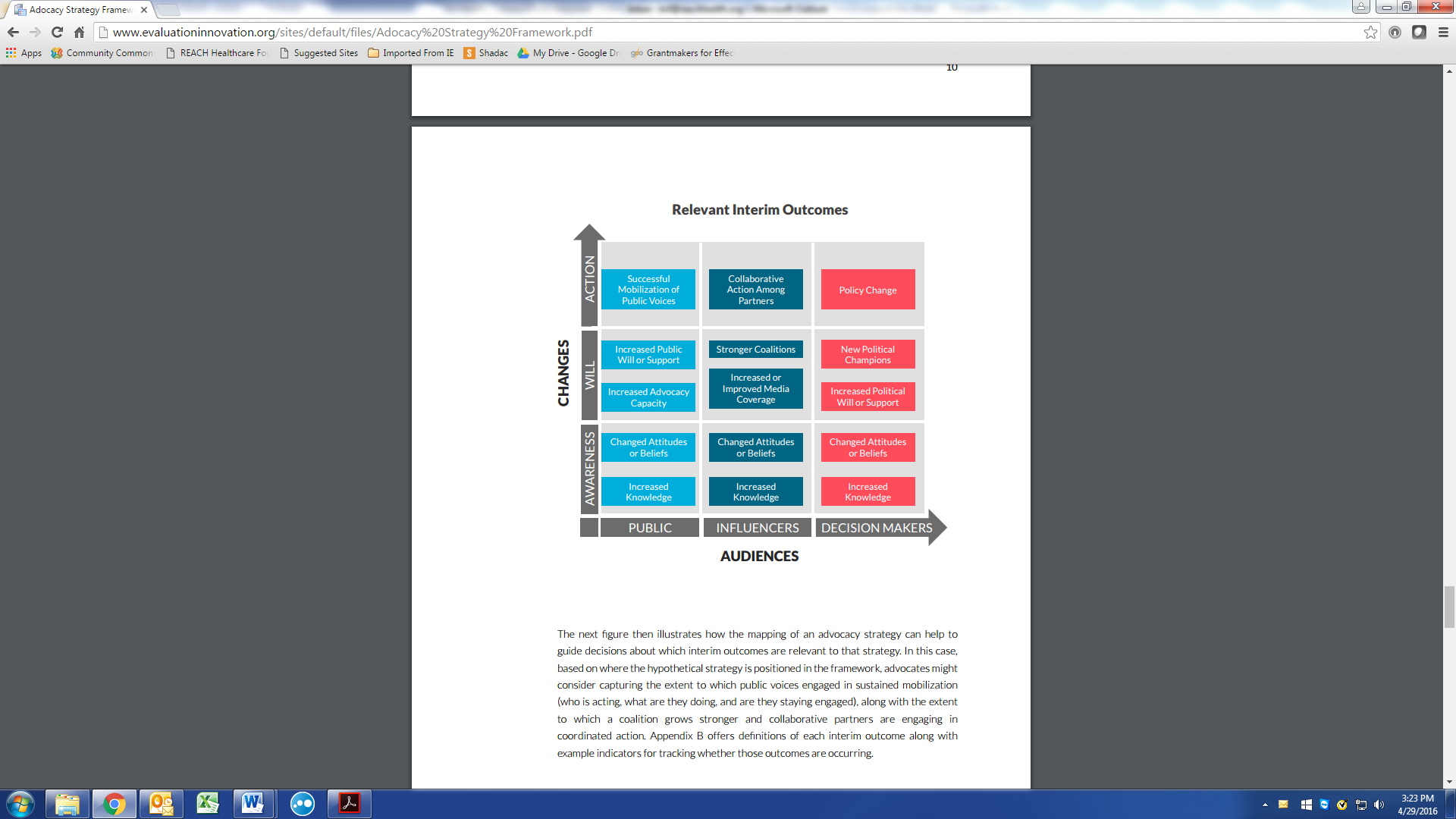 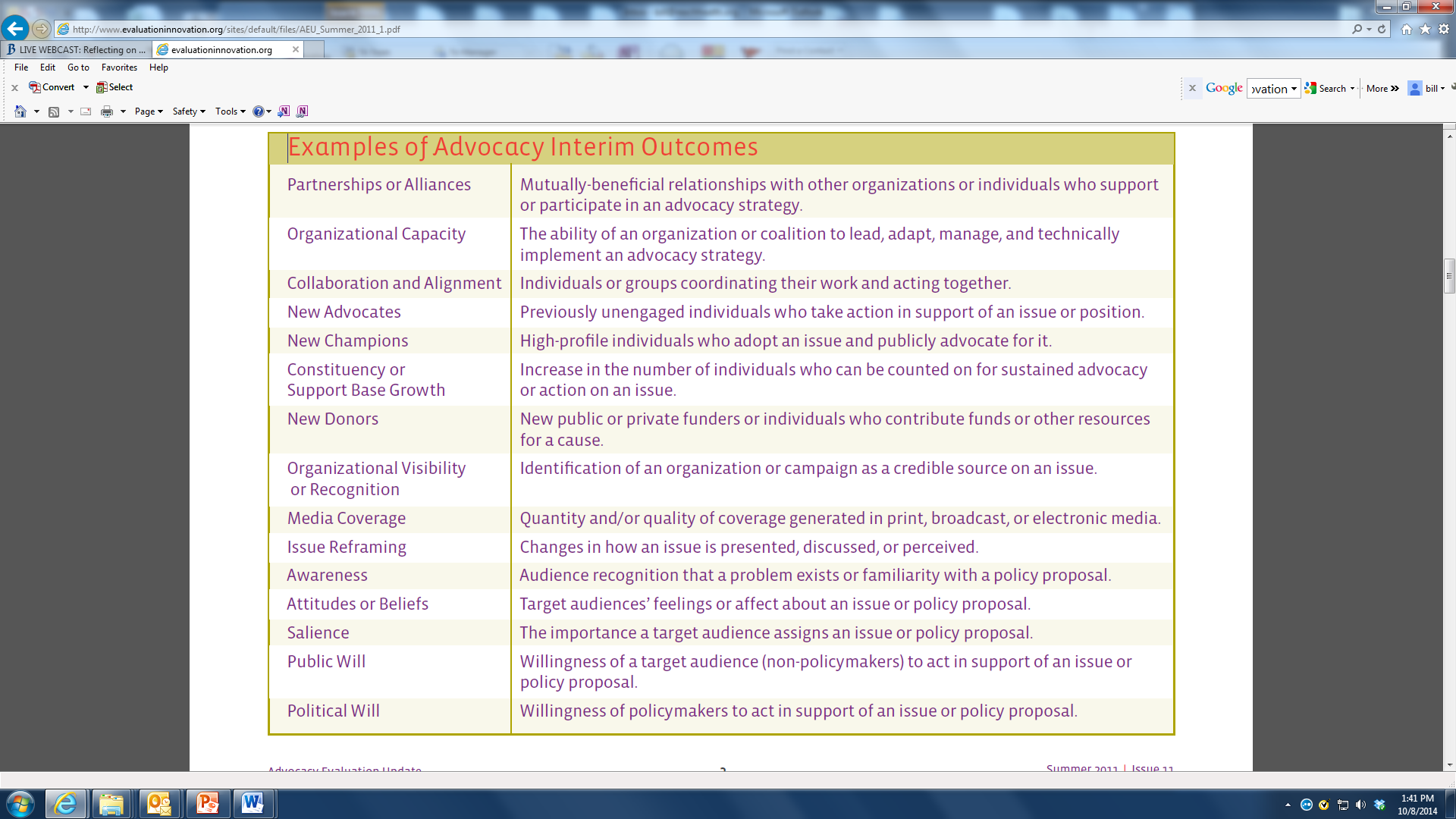 Lessons LearnedWhat lessons did you learn during the grant term that you would like to share with the Foundation or with other grantees?      Special Conditions/ContingenciesDescribe the status of any special conditions/contingencies associated with your REACH grant.       Other InformationDescribe anything else you would like to share about your project including other important developments or ideas that are not covered above.      ActivityFullyCompletePartiallyCompleteNot YetStartedExplanationDescribe AccomplishmentsWhy is this accomplishment important to the project?Describe Barrier or ChallengeHow did you overcome this obstacle (or explanation and key learnings)?New Partnership/CollaborationImportance to Project/Community